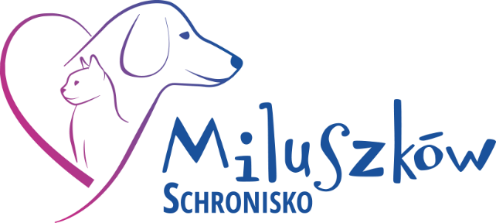 Załącznik nr 1 do regulaminu wolontariatu  grupa „Pomarańczowa”Grupa wolontariuszy oznaczona jako „Pomarańczowa” to grupa zajmująca się pracą     z psami z problemami behawioralnymi, w tym lękowymi, niechodzącymi na smyczy, niepełnosprawnymi itp.Decyzja o przyjęciu wolontariusza do grupy „Pomarańczowej” należy do koordynatorów wolontariatu i podejmowana jest za zgodą wolontariusza.Wolontariusz z grupy „Żółtej” może aplikować do grupy „Pomarańczowej” po minimum 3 – miesięcznym, czynnym uczestnictwie w wolontariacie w grupie „Żółtej”. W tym celu należy zgłosić taką prośbę w biurze Schroniska, gdzie zostanie ona rozpatrzona przez koordynatorów wolontariatu.Za kierowanie ruchem wolontariuszy po terenie Schroniska odpowiada koordynator wolontariatu; wolontariusze zobowiązani są stosować się do jego wskazówek.Do każdego wolontariusza przypisane jest 3-7 psów z listy przygotowanej przez opiekunów, z którymi wolontariusz zobowiązuje się pracować. Zwierzęta niewymagające pracy nad socjalizacją wyprowadzane są na spacery z grupą „Żółtą”.Wolontariusze z grupy „Pomarańczowej” poruszać się mogą po części adopcyjnej.Wolontariusze z grupy „Pomarańczowej” mogą pracować z wybranymi psami 7 dni    w tygodniu w godzinach 8:00 – 15.30.Wolontariusz dostarcza do biura Schroniska listę wybranych psów, z którymi będzie pracował.Wolontariusz wchodzi na kwaterę i do kojca po konkretnego psa, podpina go                  i wychodzi starając się jak najkrócej przebywać w kojcu i na kwaterze, aby nie pobudzać innych zwierząt.Posty/ogłoszenia adopcyjne mogą być publikowane na fb lub OLX za zgodą Schroniska (biuro) i mogą dotyczyć zwierząt gotowych do adopcji. Informacje czy dany pies jest gotowy do adopcji można uzyskać w biurze Schroniska.Schronisko ma prawo zażądać zmiany treści postu/ogłoszenia lub usunięcia postu/ogłoszenia adopcyjnego, jeśli jego treść budzi zastrzeżenia Schroniska. Wolontariusz zobowiązuje się do składania co 1 miesiąc pisemnych raportów                 z postępów swoich podopiecznych w biurze Schroniska.Wolontariusz zobowiązuje się do wizyt w schronisku i pracy ze swoimi podopiecznymi minimum 2 razy w tygodniu.